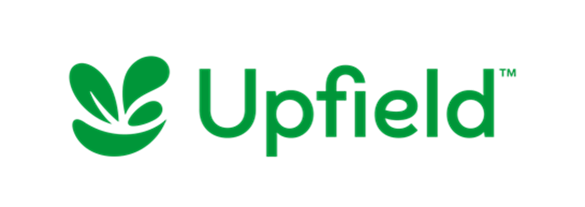 Η ΕΛΑΝΘΗ ΑΒΕΕΤ μέλος του πολυεθνικού ομίλου UPFIELD  που αναπτύσσει, παράγει και εμπορεύεται υψηλής ποιότητας τρόφιμα, προσφέρει τις παρακάτω ευκαιρίες εκπόνησης πρακτικής άσκησης στο Εργοστάσιό της στην περιοχή του Ν. Φαλήρου.ΜΗΧΑΝΟΛΟΓΟΣ ΤΕΙ - ΠΡΑΚΤΙΚΗ ΑΣΚΗΣΗ ΕΞΑΜΗΝΟΥΠεριγραφή θέσης Οι φοιτητές θα απασχολούνται στο τμήμα της παραγωγής και συσκευασίας, αναλαμβάνοντας projects, προετοιμάζοντας αναφορές και εκτελώντας υποστηρικτικές εργασίες.ΠΡΟΣΟΝΤΑΚαλή γνώση ΑγγλικώνΚαλή γνώση χειρισμού Η/ΥΕυελιξίαΔυναμική και ευχάριστη προσωπικότητα με ομαδικό πνεύμα και ικανότητα επικοινωνίας Τα βιογραφικά Σημειώματα με πλήρη στοιχεία θα πρέπει να σταλούν στην διεύθυνση: ΕΛΑΝΘΗ ΑΒΕΕΤΑΘΗΝΩΝ ΠΕΙΡΑΙΩΣ 74 ΝΕΟ ΦΑΛΗΡΟ ΤΚ 18547Υπόψη: Σιμιτζή ΘοδωρήΕναλλακτικά (και προτιμώμενο) παρακαλούμε χρησιμοποιείστε την παρακάτω ηλεκτρονική διεύθυνση:email: Theodoros.Simitzis@upfield.com